SCENARIU DIDACTICCLR – POVESTEA GÂȘTELOR, de George Coșbuc (2 ore)Captarea atenției – Joc Recunoaște păsările după sunet! Ne vom opri la cea mai gălăgioasă pasăre de curte.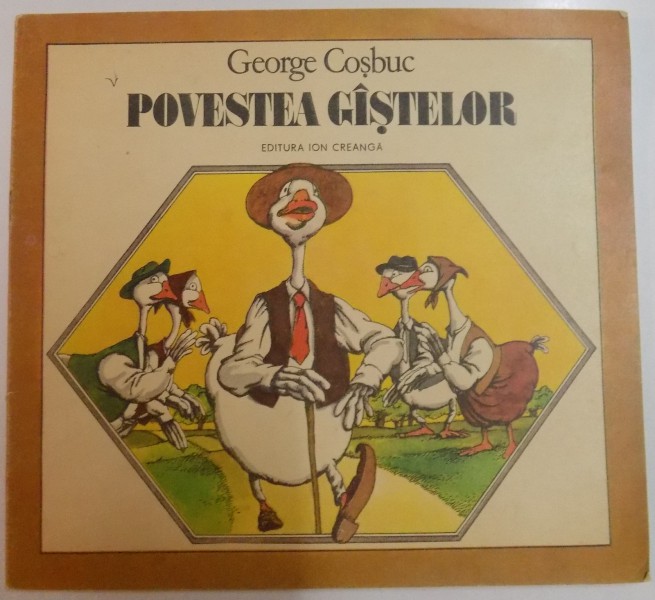 Atunci când sunt în ogradă
Ga, ga, ga, se iau la sfadă
Iar când sunt pe lângă lacEle baie într-una fac.Reactualizarea cunoștințelorMetoda Știu/Vreau să știu/Am învățatȘTIU: ciorchine CE ȘTIȚI DESPRE GÂSCĂ?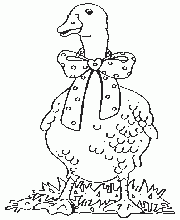 FAMILIA DE CUVINTE: gâscă, gâscan, gâsculiță, gânsac EXPRESII în care apare cuvântul GÂSCĂ: a trece ca gâsca prin apă=a face ceva fără a trage concluzii, fără a învățaești o gâsculiță= ești prostuță, naivă talpa-gâștei = totalitate a ridurilor care se formează la coada ochiului (la oamenii în vârstă)a strica orzul pe gâște = a da cuiva care nu prețuiește ce primeșteSe completează rubrica Vreau să știuDirijarea învățăriijoc: ÎNTREBARE ȘI RĂSPUNS : se distribuie foi cu întrebări și răspunsuri. Un copil va citi o întrebare, iar cel care are răspunsul îl va citi.Se prezintă imaginea cu Asterix și Obelix, copiii vor recunoaște personajele și voi povesti pe scurt cum GÂȘTELE AU SALVAT CAPITOLIUL.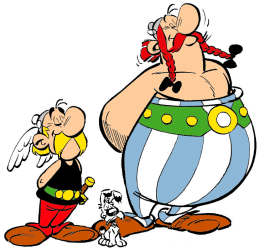 Anunțarea temei și a obiectivelorSe prezintă portretul poetului George Coșbuc care a compus o poezie numită Povestea gâștelor. Vom citi și vom încerca să înțelegem cât mai bine poezia.Tehnica predicțiilor – Despre ce credeți că ar putea fi vorba în poezie?Prezentarea poeziei – videoclip youtubePrimele impresii – V-a plăcut? Ce sentimente ați trăit? E o întâmplare reală sau imaginară?ÎNȚELEGEREA TEXTULUI:LECTURĂ EXPLICATIVĂ – învățătorul citește versurile explicând cu ajutorul copiilor cuvinte și expresii (fișă de lucru)Citirea poeziei de către copii : în lanț, selectivă și pe roluriAsigurarea conexiunii inverseMetoda R.A.I. – Un copil pune o întrebare, aruncă o minge și copilul care o prinde va răspunde iar acesta va pune și el o întrebare, arunca mingea...ex. 5/pag.33 – aranjarea momentelor acțiuniise completează rubrica AM ÎNVĂȚATAsigurarea retenției și a transferului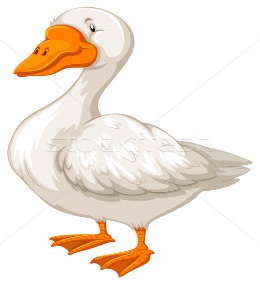 Redactează un BILET în care îl anunți pe gâscan că i-ai găsit papucii.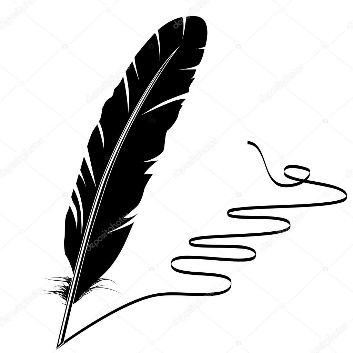 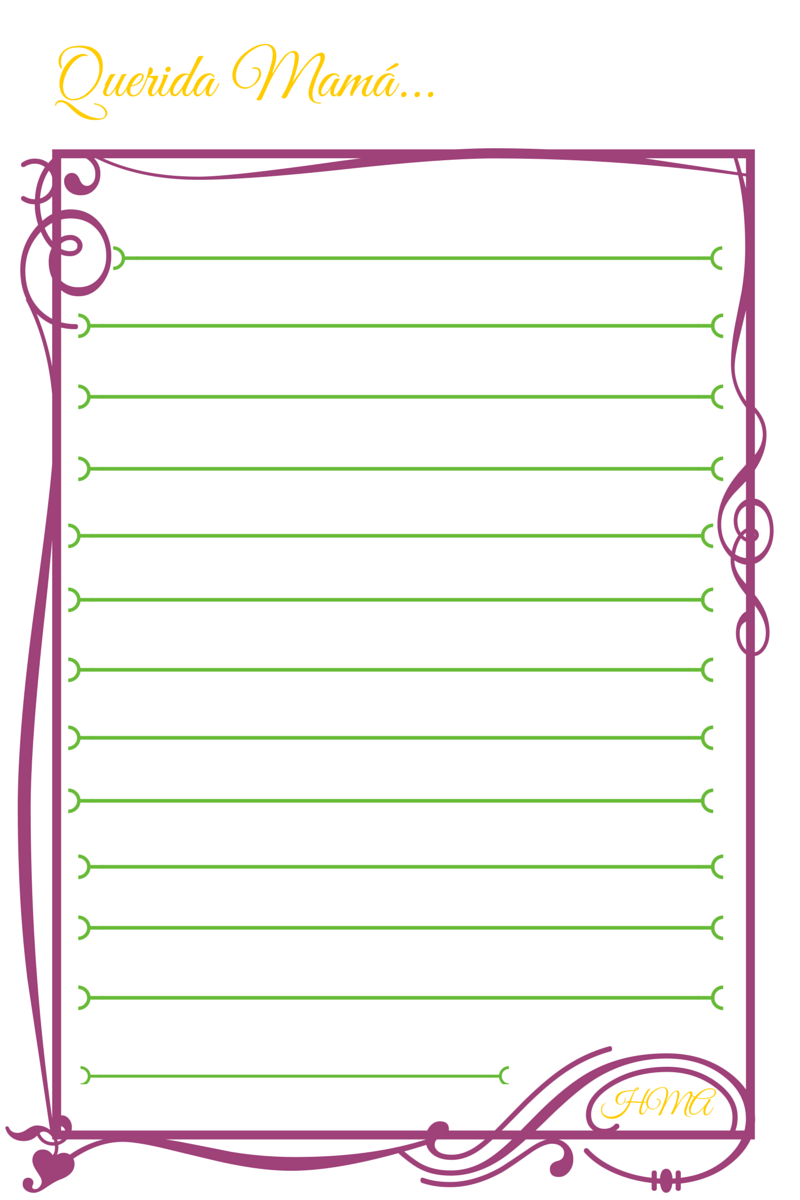 Tema pentru acasă